  苗栗縣建功國小辦理108年度上半年防災演練成果照片辦理時間:108.02.26辦理地點:大操場辦理人數:1,387人成果照片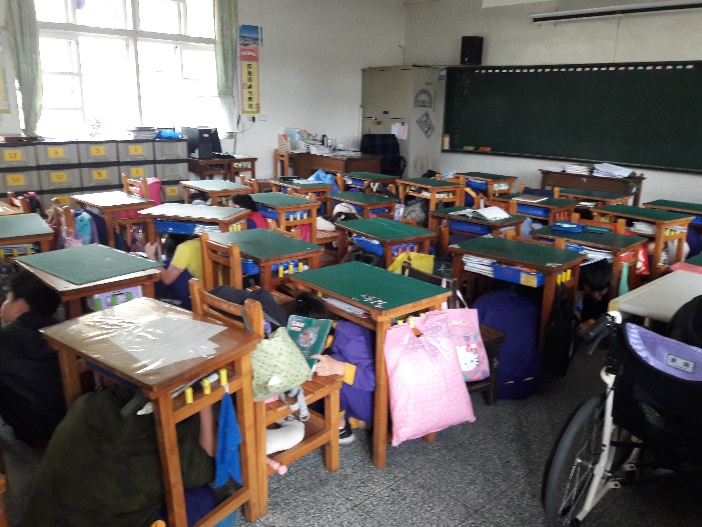 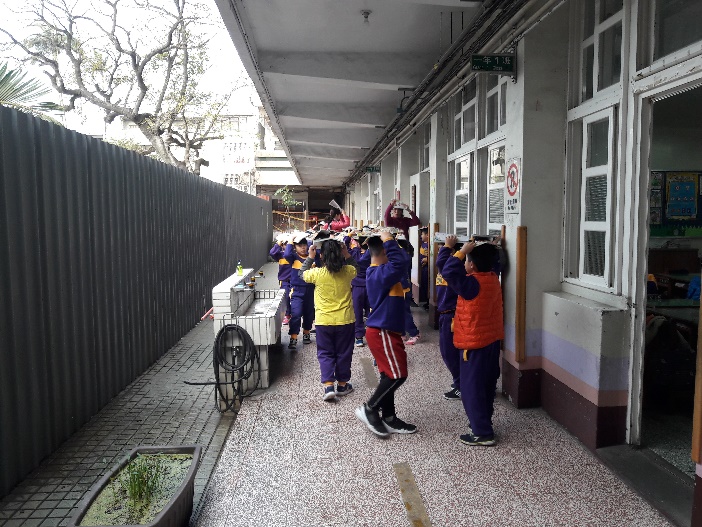 學生躲入桌底下進行疏散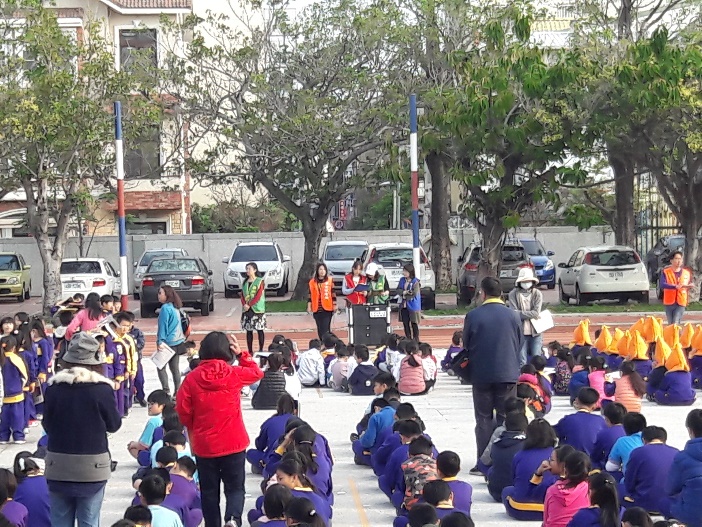 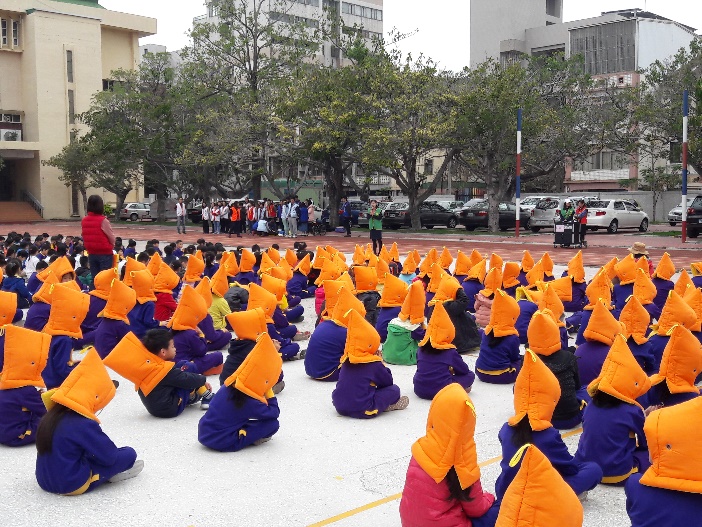 清點人數進行通報